Guidelines forCompetency Based Training ProgrammeinAdvanced Echocardiography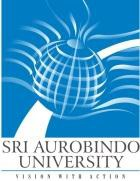 SRI AUROBINDO UNIVERSITYSAIMS HOSPITAL CAMPUS, Indore Ujjain, State Highway, Bhawrasla, Indore, Madhya Pradesh 453555Course DescriptionEchocardiography is a multimodality imaging technique with diverse individual techniques, showing established clinical value and promise in research. The full spectrum of echocardiography involves 2D, Doppler, transesophageal, and contrast echocardiograms. The primary objective of this session is not only to explain how to carry out echocardiography but also to emphasize its potential, application, and limitations. Comprehensive knowledge and skills in the field of echocardiography play a significant role in clinical decision making and diagnosis of various cardiovascular conditions. Adequate knowledge about echocardiography, its application, and interpretation aids in providing required care in cardiology units and ICUs.Fellowship course in 2D Echocardiography is designed to provide necessary knowledge in the basic echocardiography principles, modes, application in various cardiovascular conditions, limitations, and potential. The course comprises of: easy-to-learn illustrations for effective learning and reading materialVirtual learning from simulation,Live Echo demonstrations and hands-on training as a part of the contact program. Eligibility: Physicians (MBBS, MD, and DNB), Cardiology, general medicine, Pediatrics. Course OutlineModule 1: Echocardiography – Basics and PrinciplesIntroduction to EchocardiographyCardiac Anatomy related to echocardiographyBasic physics of ultrasoundPrinciples of echocardiographyTransducersConventional echocardiography (TTE)Two dimensional and Motion-mode echocardiographyPrinciples of Doppler EchocardiographyContinuous Wave Vs Pulsed wave Doppler echoColor Doppler EchocardiographyA systematic approach to echocardiography: Parasternal Long Axis Views A systematic approach to echocardiography: Parasternal Short Axis Views  Systematic Approach to echocardiography: Apical ViewsSystematic Approach to echocardiography: Subcostal and Suprasternal ViewsNormal values and measurementsContrast echocardiographyMyocardial deformation imagingTissue Doppler imagingTransesophageal EchocardiographyStress Echocardiography. Module 2: Echocardiography in specific cardiac conditionsAssessment of LV function and massAssessment of Pulmonary pressure Assessment of pulmonary artery systolic pressureAssessment of MPAPAssessment diastolic pulmonary artery pressure [DPAP]CAD: Segmental Assessment of LV Function and RWMAMechanical Complications of MIUse of Newer modalities in CAD echo: Strain, strain rate etc.- 20 minutesDilated cardiomyopathyHypertrophic cardiomyopathyRestrictive cardiomyopathyARVCMitral valve diseasesAortic valve diseasesPulmonary valve diseasesTricuspid valve diseasesSegmental Approach to congenital echocardiographyEchocardiography in infective endocarditisEchocardiography in pericardial DiseasesMiscellaneous cardiac conditions. Module 3: Echocardiography – SimulationsBasic Scan TechniquesCardiovascular PathologyUltrasound PhysicsBasic Echocardiography TechniquesBasic Echocardiography ViewsECGDoppler TechniquesEmbryology & Congenital disordersEndocarditis & PericarditisTEE & Stress ECHO, strain and 3D EchoValve DiseaseWall Motion & Diastolic FunctionIntraoperative and postoperative ECHO